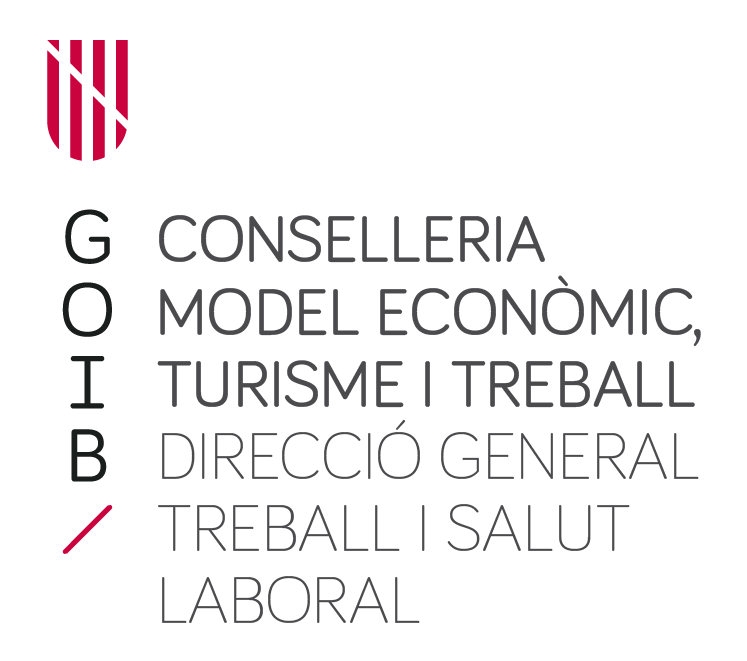 SOLICITUD DE DECLARACIÓN DE FUERZA MAYOR POR EXPEDIENTE DE REGULACIÓN TEMPORAL DE EMPLEO Y COMUNICACIÓN DE LA DECISIÓN EMPRESARIAL SOBRE LA APLICACIÓN DE MEDIDAS DE SUSPENSIÓN DE LOS CONTRATOS O REDUCCIÓN DE JORNADACOMUNICACIÓN DE LA DECISIÓN EMPRESARIAL(esta decisión empresarial queda supeditada a la declaración por la autoridad laboral de la existencia de fuerza mayor)NOTA: la declaración del personal afectado se debe realizar según el modelo disponible en la sede electrónica y se debe adjuntar a esta solicitud.La empresa declara que ha efectuado la comunicación a la representación del personal de acuerdo con los artículos 32 del Real Decreto 1483/2012 y 22.2 a) del Real Decreto-Ley 8/2020.Asimismo, la empresa se compromete a mantener el empleo durante el plazo de seis meses desde la fecha de reanudación de la actividad de acuerdo con la disposición adicional sexta del Real Decreto-Ley 8/2020.Lugar, fecha y firmaDatos de la empresaDatos de la empresaDatos de la empresaDatos de la empresaDatos de la empresaDatos de la empresaDatos de la empresaDatos de la empresaRazón socialRazón socialNombre y apellidos del representante legalNombre y apellidos del representante legalDNI del representante legalDNI del representante legalDirecciónDirecciónTeléfono móvilTeléfono móvilCorreo electrónicoCorreo electrónicoNº de cotización de la Seguridad Social (CCC)Nº de cotización de la Seguridad Social (CCC)Nº de identificación fiscal (NIF)Nº de identificación fiscal (NIF)Fecha de constituciónFecha de constituciónNúmero de centros de trabajoNúmero de centros de trabajoNúmero de centros de trabajoNúmero de centros de trabajoNúmero de centros de trabajoNúmero de centros de trabajoDirección de los centros de trabajoDirección de los centros de trabajoDirección de los centros de trabajoDirección de los centros de trabajoDirección de los centros de trabajoDirección de los centros de trabajoDirección de los centros de trabajoDirección de los centros de trabajoNúmero de centros de trabajo afectados por el ERTENúmero de centros de trabajo afectados por el ERTENúmero de centros de trabajo afectados por el ERTENúmero de centros de trabajo afectados por el ERTENúmero de centros de trabajo afectados por el ERTENúmero de centros de trabajo afectados por el ERTEDirección de los centros de trabajo afectadosDirección de los centros de trabajo afectadosDirección de los centros de trabajo afectadosDirección de los centros de trabajo afectadosDirección de los centros de trabajo afectadosDirección de los centros de trabajo afectadosDirección de los centros de trabajo afectadosDirección de los centros de trabajo afectadosCódigo de la actividad(CNAE 2009)Código de la actividad(CNAE 2009)Representación legal del personalRepresentación legal del personalRepresentación legal del personalRepresentación legal del personalRepresentación legal del personalRepresentación legal del personalRepresentación legal del personalRepresentación legal del personalNombre y apellidosNombre y apellidosDNI:DNI:Dirección:Dirección:Teléfono móvil:Teléfono móvil:Número total de personas trabajadorasNúmero total de personas trabajadorasNúmero total de personas trabajadorasNúmero total de personas trabajadorasNúmero total de personas trabajadorasNúmero total de personas trabajadorasNúmero total de personas trabajadorasNúmero total de personas trabajadorasTotalMujeresHombresHombresNúmero total de personas trabajadoras afectadas por el ERTENúmero total de personas trabajadoras afectadas por el ERTENúmero total de personas trabajadoras afectadas por el ERTENúmero total de personas trabajadoras afectadas por el ERTENúmero total de personas trabajadoras afectadas por el ERTENúmero total de personas trabajadoras afectadas por el ERTETotalMujeresHombresBreve memoria descriptiva relativa a la vinculación de la pérdida de actividad como consecuencia del COVID-19  (Art. 22.2 a) Real Decreto-Ley 8/2020)Condiciones de la medidaCondiciones de la medidaCondiciones de la medidaTipo de medidaNúmero de personas trabajadoras afectadas por la suspensión de contratoTipo de medidaNúmero de personas trabajadoras afectadas por la reducción de jornadaFecha de inicio de la medidaDuración de la medida